October 23rd, 2016PROCESSIONAL HYMN #361 “Enter, Rejoice and Come In”WELCOME 	                                          	           Ginger AbrahamPRELUDE	“When the Saints Come Marching In” 	  OPENING WORDS                                                   Ginger AbrahamCHALICE LIGHTING  (We invite the children to come forward and help light the chalice)  Love is the spirit of this Fellowship, and service is its law.This is our aspiration: to dwell together in peace,To seek truth in love, and to help one another.Afterwards children may follow their teacher to the classroom for Religious Education.HYMN #346	“Come Sing a Song With Me”BOOK OF LIFE/SILENT MEDITATION HYMN #1031	“Filled With Loving Kindness”         SERMON	“Saints & Sinners in UU”      Katie Romano GriffinRITUAL OF FORGIVENESS FOR OURSELVES & OTHERSLitany of Atonement by Rob Eller-Isaacs (see insert) HYMN #1023	“Lean On Me”         OFFERING		JOYS AND SORROWS  Community SharingANNOUNCEMENTS     CLOSING WORDS and EXTINGUISHING THE CHALICEHYMN #1057         “Go Lifted Up”Go lifted up, love bless your way, moonlight, starlight guide your journey into peace and the brightness of day.TODAY:BEFORE THE SERVICE:9 am: Conversation Among FriendsTHIS WEEK:Tuesday, October 25th, 2 pm Bridge GroupTuesday, October 25th, 7 pm UUFCC Board MeetingWednesday, October 26th, 1:30 pm Book GroupWednesday, October 26th, 6 pm Healing OasisThursday, October 27th, 5:15 pm Meditation & Buddhism Discussion GroupFriday, October 28th, 5:30 pm UUFCC Halloween PartySaturday, October 29th, 2 pm UUFCC Persons of Color MeetingSaturday, October 29th, 6 pm Men’s Group Mexican DinnerNEXT SUNDAY:Sunday, October 30th, 10:30 am“Turning the Corner from Suffer to Celebration”                              Rev. Amy KindredHonoring the deceased is important in all religious traditions including Unitarian Universalism. Bring a photo of a loved one who has passed and place it on the table, decorated in the style of "Dias de los Muertos." Arrive with a light heart too, a reason to be happy that life brings us so many different personalities. Before the Service:9 am: Conversation Among FriendsANNOUNCEMENTS:UUFCC Halloween Party – Friday, October 28th @ 5:30 pmOur second annual Halloween party will be Friday, October 28th from 5:30 pm to 9 pm. This is for all ages, with costumes, hot dogs, activities, and more. If you are interested in helping with the planning, see Phil Brown.(Cont. on back)Authentic Mexican Dinner – Saturday, October 29th @ 6 pmThe Men's Group is pleased to sponsor a second Church Dinner for the Intern Fund Raiser.  A special treat is planned. Two Gourmet Chefs, including our own Gustavo Reynoso along with a surprise Chef, are cooking Authentic Mexican Cuisine. Along with the EXCELLENT MEAL, there will be assorted Adult Beverages as well as Lemonade and iced tea. Poverty Simulation Event – Tuesday, November 8th @ 9 amAll friends and members of the Unitarian Universalist Fellowship in Port Charlotte are invited to participate in a Poverty Simulation event to be held at:The Homeless Coalition, Inc.
1476 Kenesaw St. Port Charlotte FL. 33948The event will run from 9 am until noon. Please arrive at 8:45 am. Learn more about the challenges of many folks in Charlotte County. It's a hands-on exploration that will change you! We need 50 people to commit. Attendance Last Sunday: 91, 3 First Time Guest(s)Children in Attendance: 8Collections Last Sunday: For UUFCC operations: $1273Hunger Prevention Donations: Last Sunday, $37OFFICE HOURS: Mondays thru Thursday: 8 am to 2 pm (1:30 on Mon.)FELLOWSHIP PHONE NUMBER: (941) 627-4303MEMBERSHIP SUPPORT: Please call the office and Joani Mountain with any questions you may have. She is in the office on Tuesday mornings. Email: joanimountain@gmail.com.SENIOR MINISTER'S HOURS: Her regular office hours are Tuesday morning and Thursday afternoon. Monday is usually her day off. Time with you is important to Rev. Amy. Therefore, please make an appointment if you need to see the minister since office hours often involve meetings and administrative tasks. Contact Rev. Amy Kindred at 941-916-0957 or at: minister@uufcc.org.  See the website for a podcast of the minister’s sermons.INTERN MINISTER’S HOURS: Please call if you need to make an appointment. www.uufcc.org   office@uufcc.org     www.facebook.com     Unitarian Universalist Fellowship ofCharlotte County, October 23rd, 2016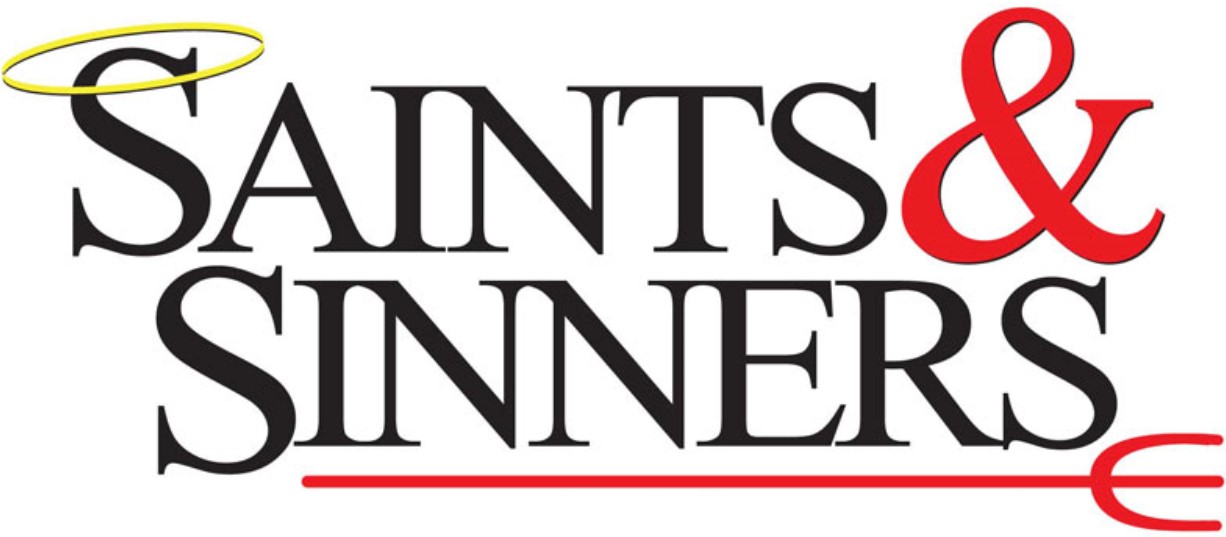 “Saints & Sinners in Unitarian Universalism”Katie Romano GriffinWorship Associate: Ginger AbrahamMusic: Irina BrightlyA spiritual home where religion and reason meet 